Информация о заседании постоянной комиссии Думы Ханкайского муниципального района по бюджету, налогам, финансам, экономике и земельным отношениям.Дата проведения: 26.10.2018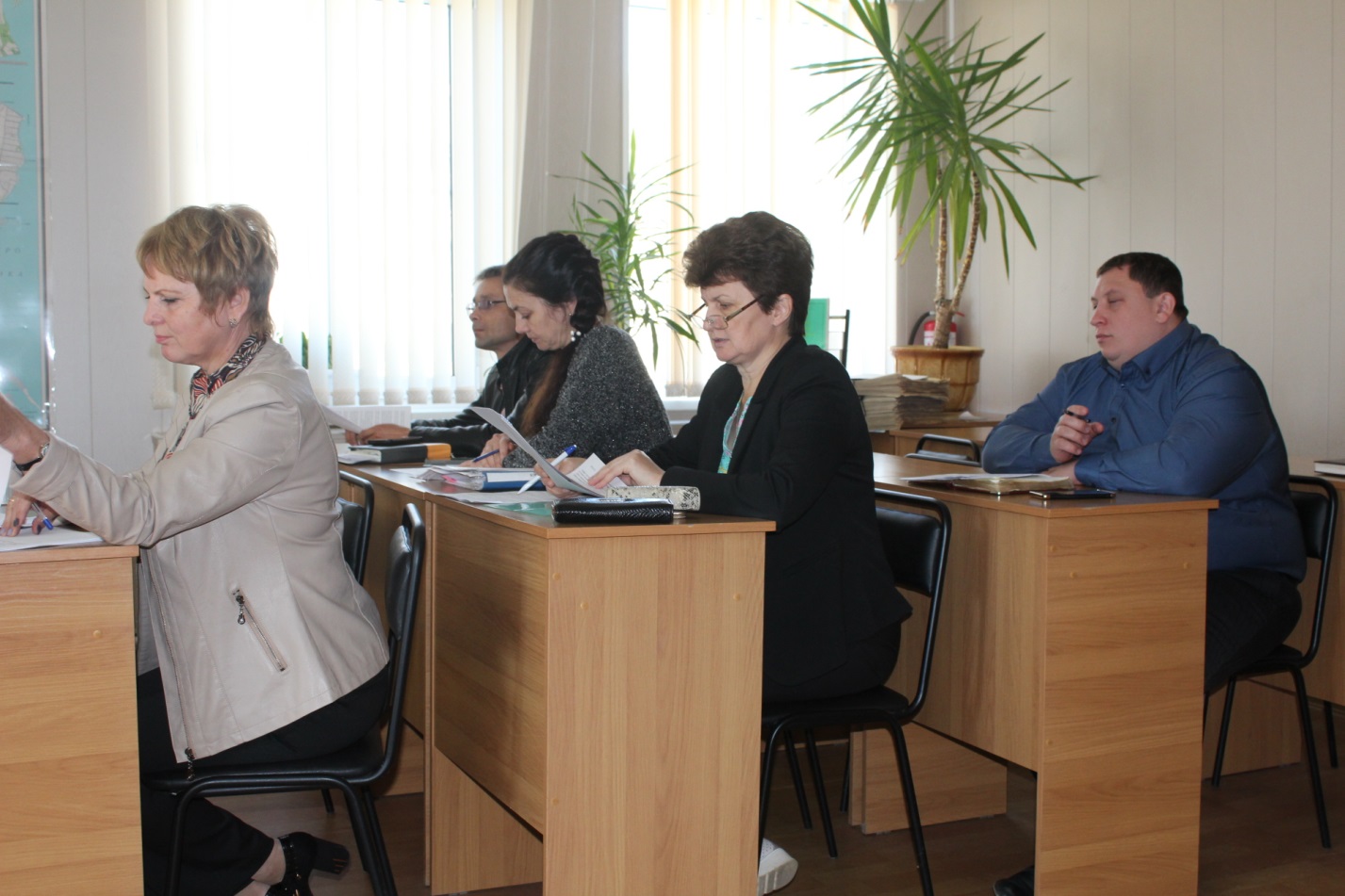 Время и место проведения: 11.00, Дума Ханкайского муниципального района, ул. Октябрьская, 6.Состав комиссии по бюджет, налогам, финансам, экономике и земельным отношениям - 5 человек: Притеев А.Ю., Брижатая О.А, Черкас И.А., Коваль Д.М., Костенко Р.С.Присутствовали депутаты: Брижатая О.А., Коваль Д.М., Черкас И.А.Кворум: необходимо присутствие 3 депутатов.В работе комиссии приняли участие: Бурая А.С. – первый заместитель главы Администрации Ханкайского муниципального района по экономике и финансам, Вдовина А.К. – заместитель главы Администрации Ханкайского муниципального района, начальник управления делами, Васильев А.А. – начальник отдела жизнеобеспечения Администрации Ханкайского муниципального района; Голиус О.А. – начальник отдела по организационной работе и организации контроля управления делами Администрации Ханкайского муниципального района; Добрынина И.И. – директор СОД МОУ; Смирнова Т.К. - председатель контрольно-счетной палаты Ханкайского муниципального района.Руководитель аппарата Думы 					     О.А. Мороз№ п/пНаименование вопросаРезультат рассмотренияОб использовании МУП «ЖКХ» субсидий в размере 270 тыс. рублей, выделенных решением Думы Ханкайского муниципального района от 24.04.2018 № 340 для капитального ремонта системы водоснабжения и водоотведения (приобретение насосов).1. Информацию принять к сведению. О проекте постановления Администрации Ханкайского муниципального района «О внесении изменений в муниципальную программу «Развитие образования в Ханкайском муниципальном районе» на 2014-2021 годы, утвержденную постановлением Администрации Ханкайского муниципального района от 30.10.2014 № 834-па.1.Согласиться с внесением изменений в муниципальную программу.2. Предложений и замечаний по данному проекту не имеется.3. Рекомендовать утвердить изменения в муниципальную программу.О проекте постановления Администрации Ханкайского муниципального района «О внесении изменений в муниципальную программу «Развитие физической культуры и спорта в Ханкайском муниципальном районе» на 2014-2021 годы, утвержденную постановлением Администрации Ханкайского муниципального района  от  30.10.2013 № 838-па.1.Согласиться с внесением изменений в муниципальную программу.2. Предложений и замечаний по данному проекту не имеется.3. Рекомендовать утвердить изменения в муниципальную программу.О проекте постановления Администрации Ханкайского муниципального района «О внесении изменений в муниципальную программу «Развитие систем жилищно-коммунальной инфраструктуры и дорожного хозяйства в Ханкайском муниципальном районе» на 2015-2021 годы, утвержденную постановлением Администрации Ханкайского муниципального района от 31.10.2014 № 739-па. 1.Согласиться с внесением изменений в муниципальную программу.2. Предложений и замечаний по данному проекту не имеется.3. Рекомендовать утвердить изменения в муниципальную программу.Об отчете о результатах экспертизы изменений в бюджет на 2018 год по решениям Думы Ханкайского муниципального района о бюджете на 2018 год и плановый период 2019 и 2020 годов.1.Информацию принять к сведению.